Quick and Simple Yoga Poses & Stretches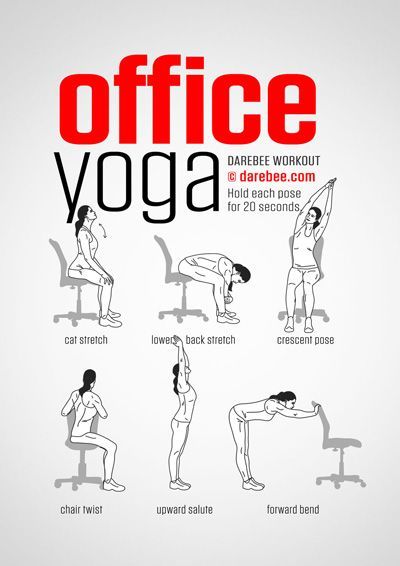 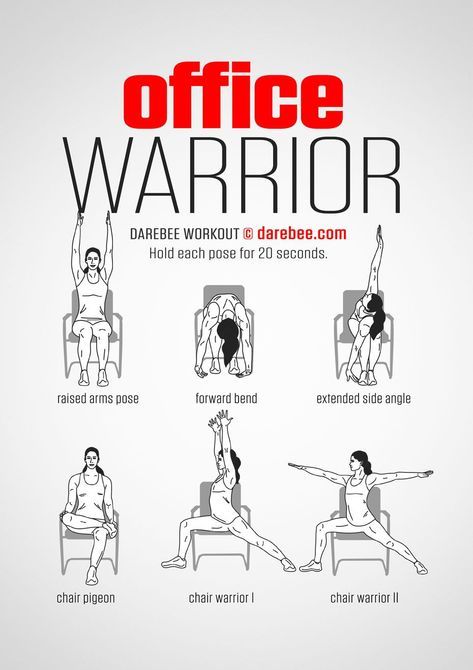 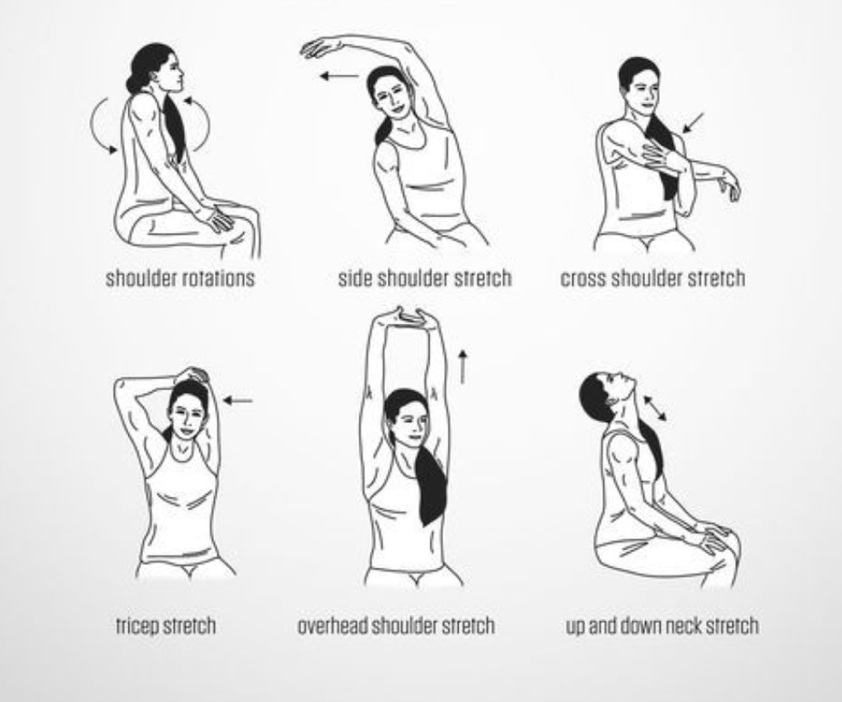 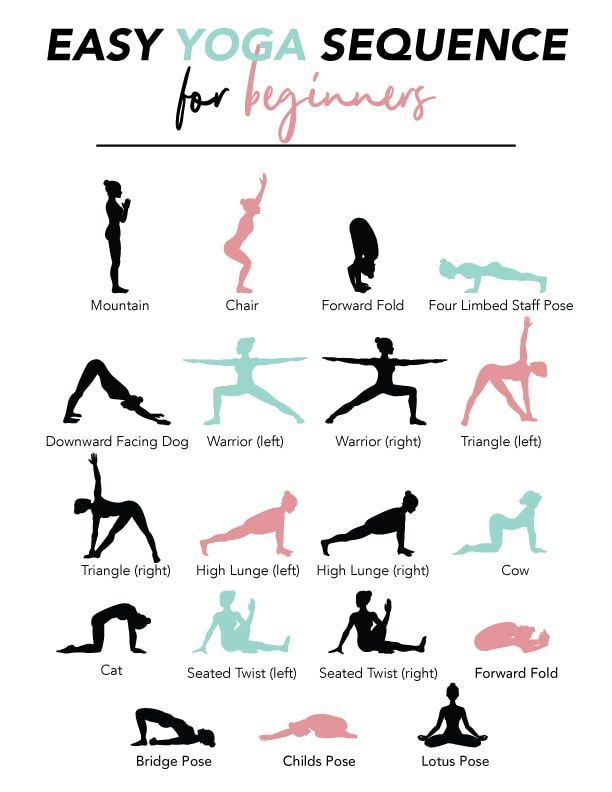 